Valley Stream Christian Academy     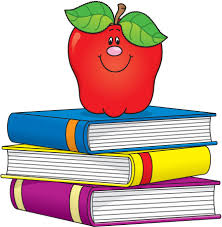  6-8 English           NColangelo@VSCASchool.org1 – 1 ½” binder with filler paper (Wide Rule filler paper only)1 package of binder dividers 1 package of filler paper (to be replenished as needed)1 homework planner3 different color highlighters (light colors only)1 glue stick1 pair of scissors1 package of pens (blue or black ink only)1 fine point sharpie (Black only)1 package of colored pencils1 package of crayons1 package of printer paper2 boxes of tissuesElectronic device – iPad or laptop only